                                                                    St. Joseph’s Catholic Primary School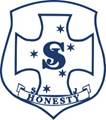 51 Altair Street(PO Box 89)SOUTHERN CROSSWestern Australia 6426ABN 21 251 707 478Tel: (08) 9049 2100Email: admin@stjoessx.wa.edu.auWeb: www.stjoessx .wa.edu.auStudents in Year One to Six are required to wear the Winter Uniform commencing Term 2 Wk 3. Orders can be sent in with your child or dropped into the office.Please note:Payment must be made when you place your order, prices are subject to change. Payments need to be made via direct debit to theP&F Uniform Account- BSB: 036 128     ACCOUNT: 712 503Lorrae Carlson0407381993Name:__________________________________             _Phone:                       ___           _    Total-$Winter UniformSizes AvailablePriceSizeQtyTotal $GirlsGrey School Skirt4-5, 6-7, 7-8, 10-11, 11-12$16.00Grey Tights Pack of 24-6, 6-8, 8-10, 14-16y$9.00BoysGrey Trousers6-16$30.00UnisexBlue Shirt Long Sleeve6-16$20.00Blue Shirt Short Sleeve6-16$16.00Blue School Jumper6 –8, 10-16$25.00Grey Socks9-12, 13-3, 2-8$3.00SPORTS UNIFORMBrown Track Pants4-16$24.00Brown Track Tops4-16$30.00Blue Sports Polo4-16$20.00Blue Sport Socks9-12, 13-3, 2-8$3.00Optional ItemsSchool Winter Jacket-Special Order6-16$30.00ScarfBeanieOne-size$10.00$6.00School Bag$45.00